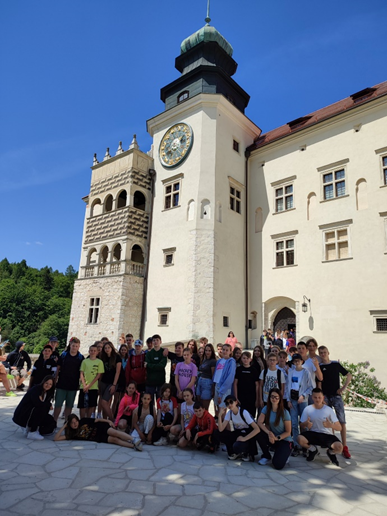 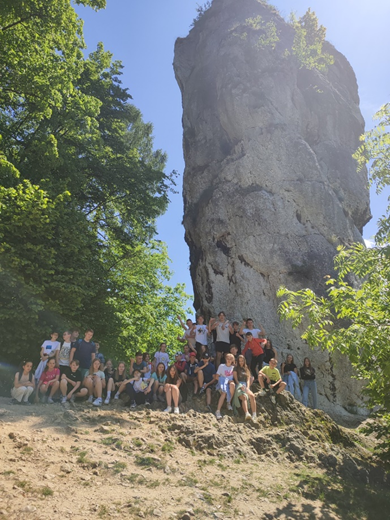 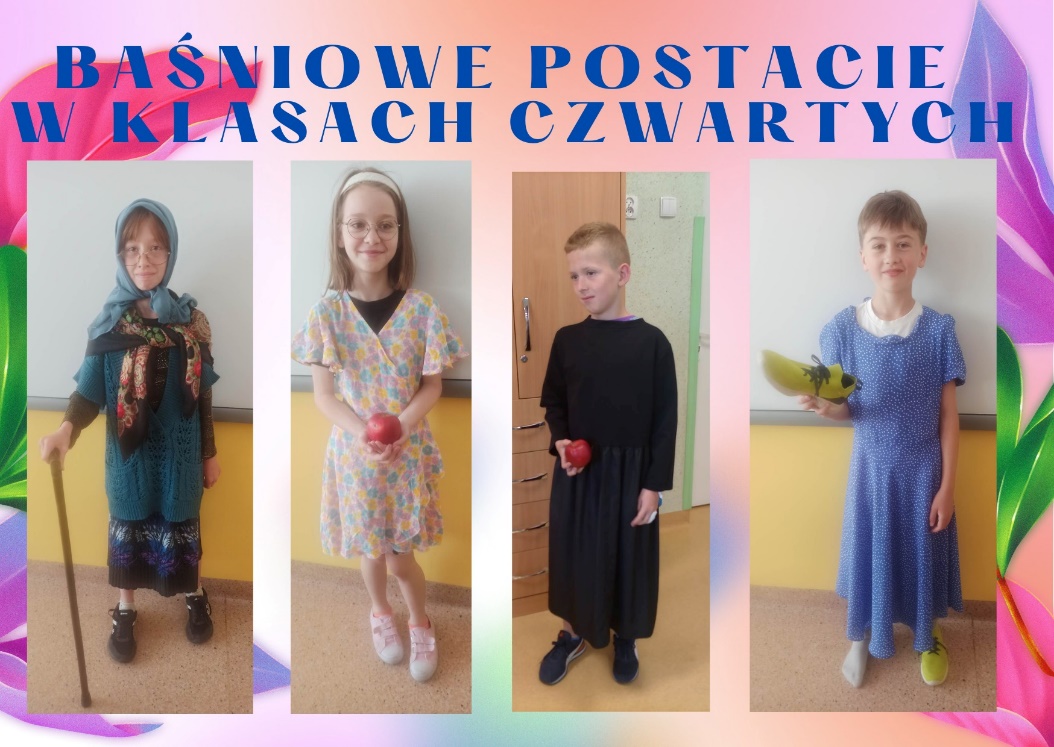 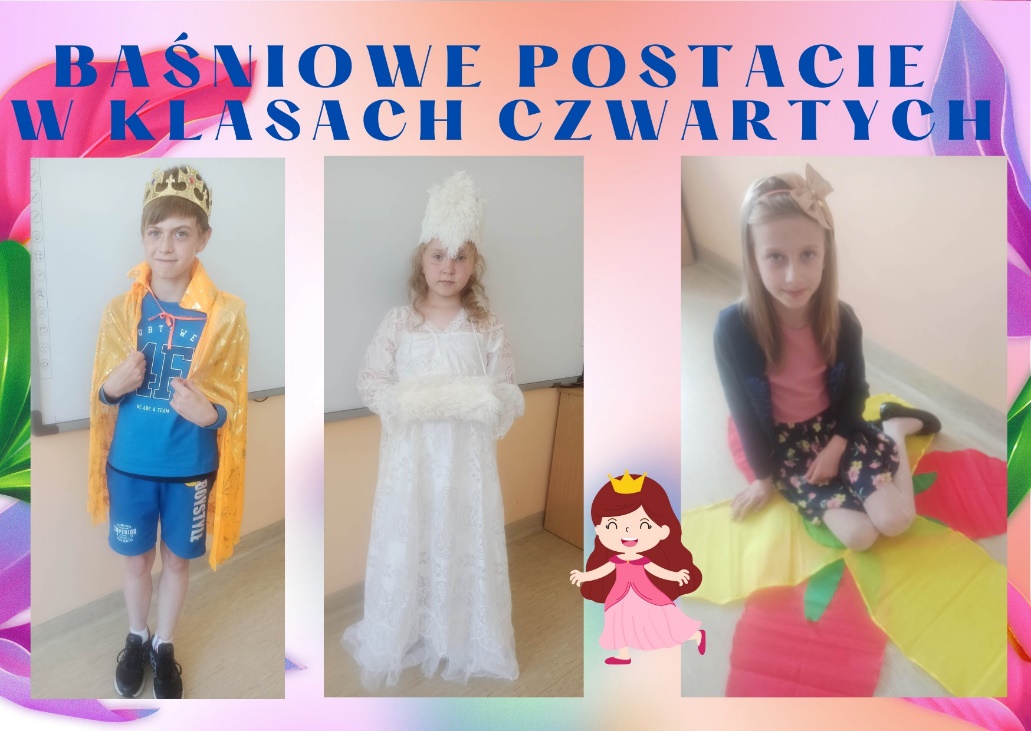                  https://spborowa.edupage.org/news/#photos:album:2052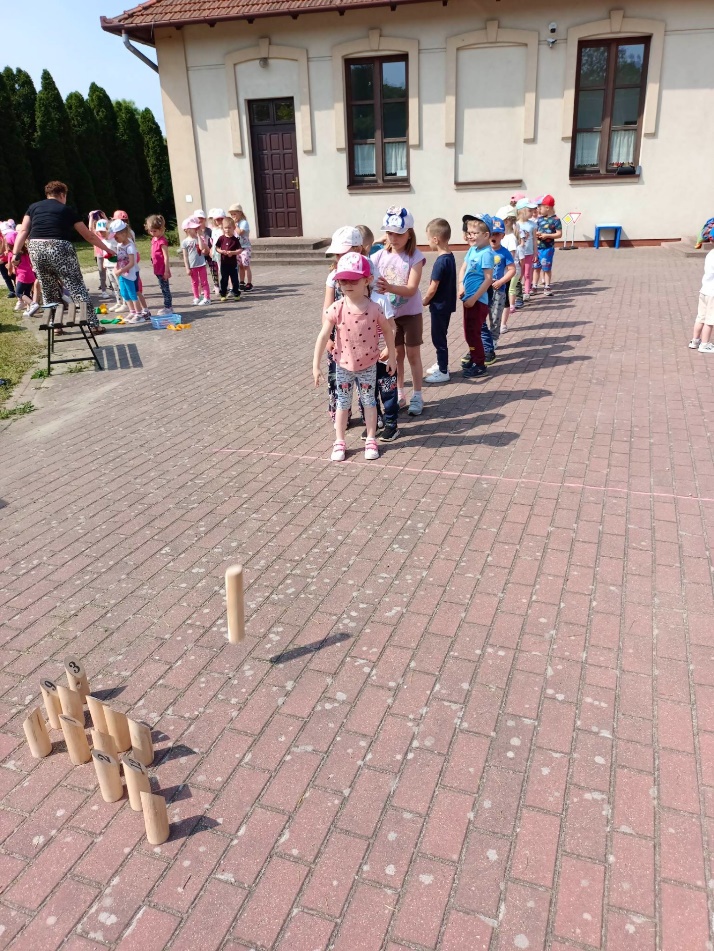 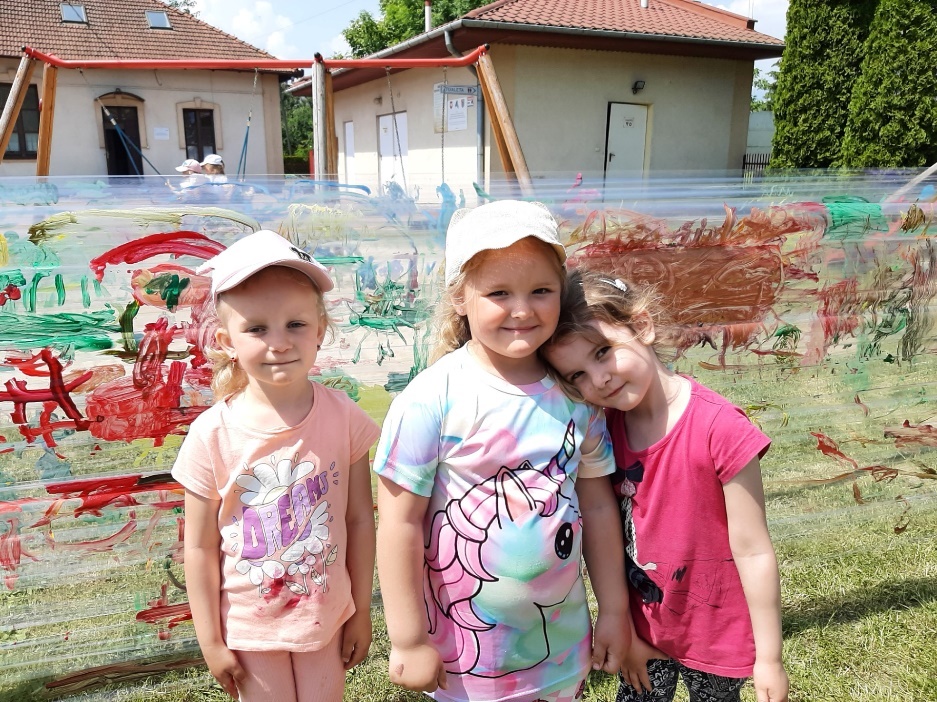              https://spborowa.edupage.org/album/#photos:album:2051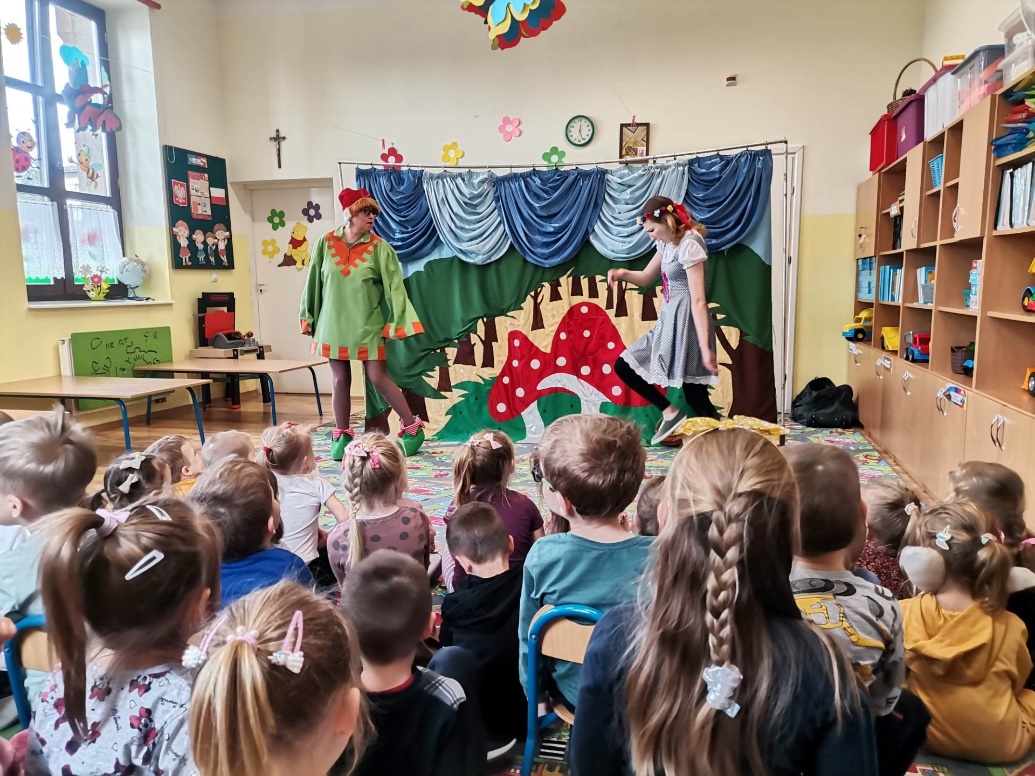 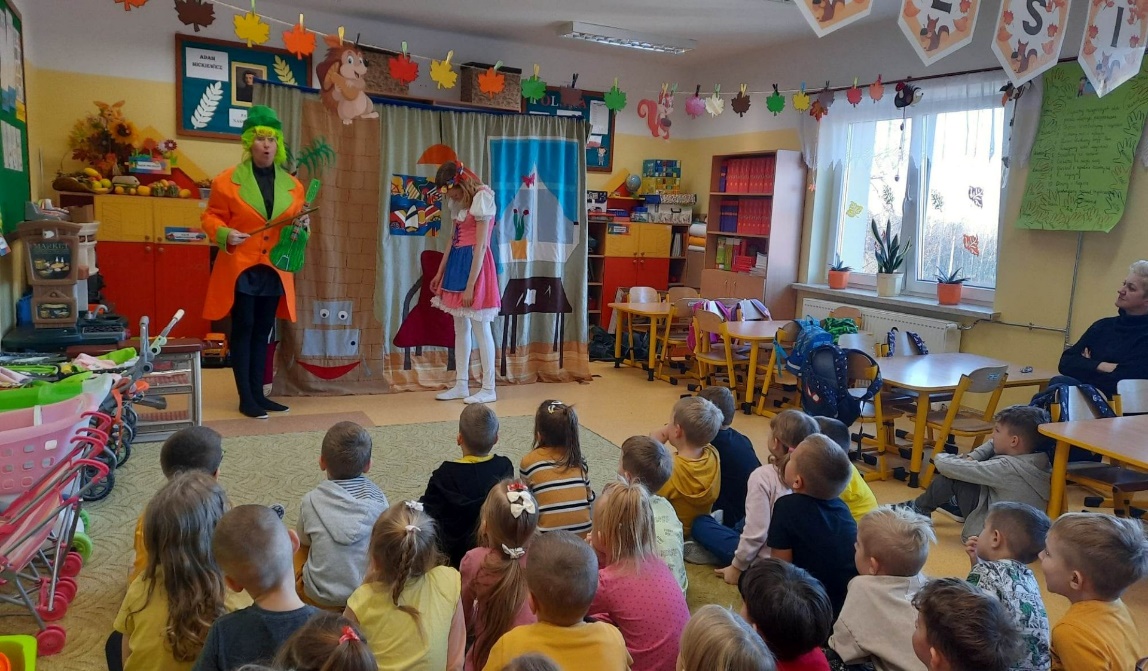               https://spborowa.edupage.org/album/#photos:album:2049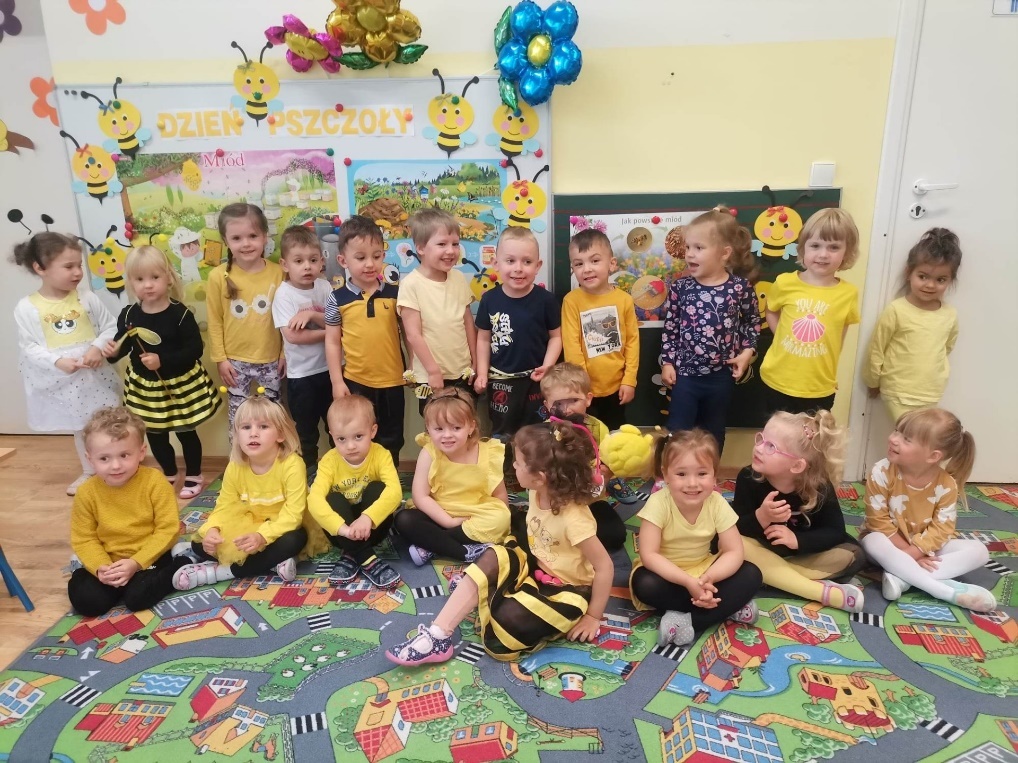 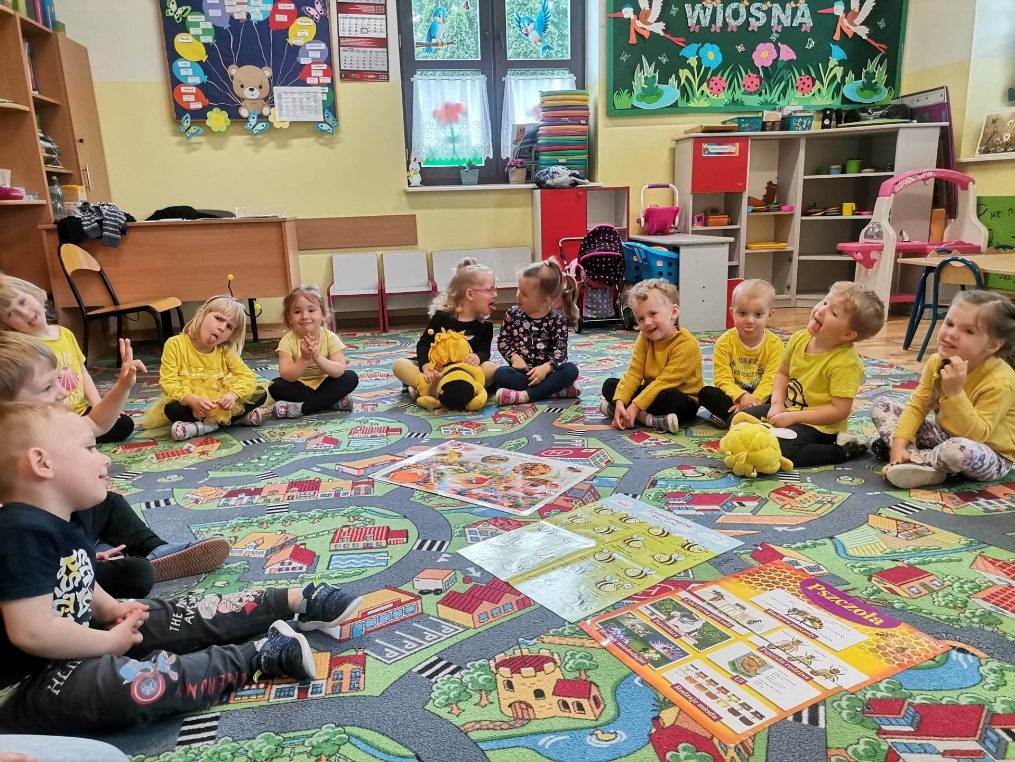                      https://spborowa.edupage.org/album/#photos:album:2048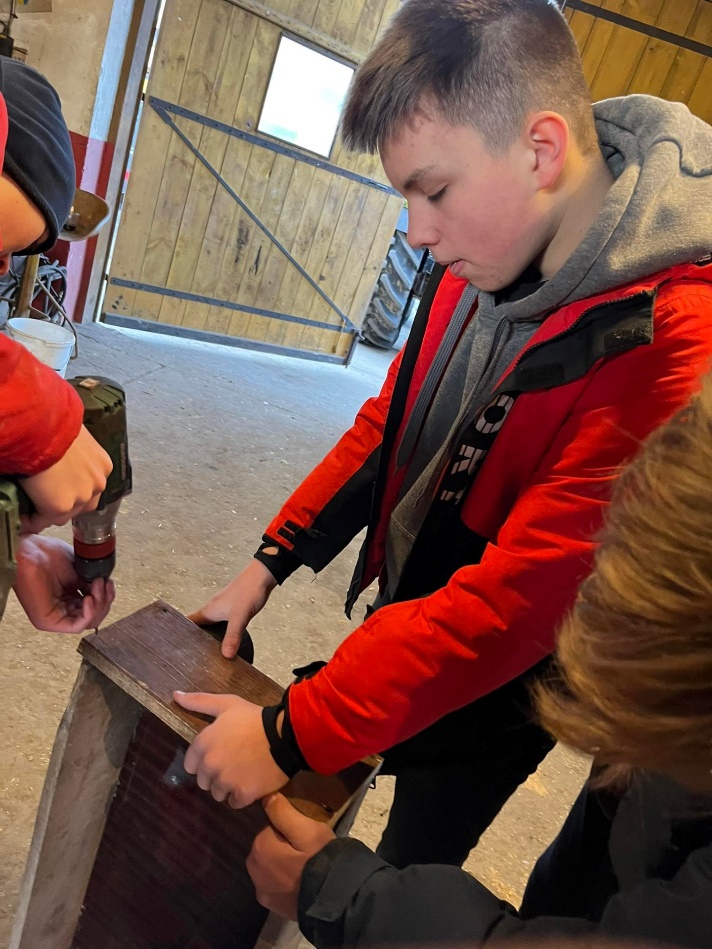 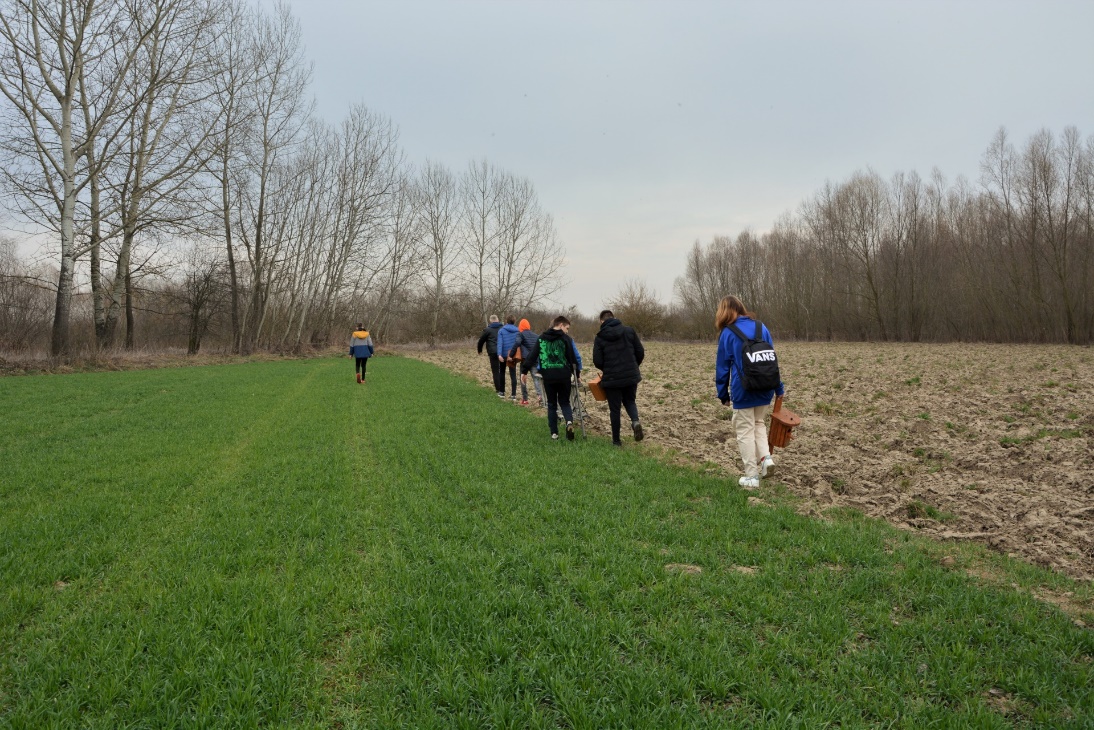                      https://spborowa.edupage.org/album/#photos:album:2047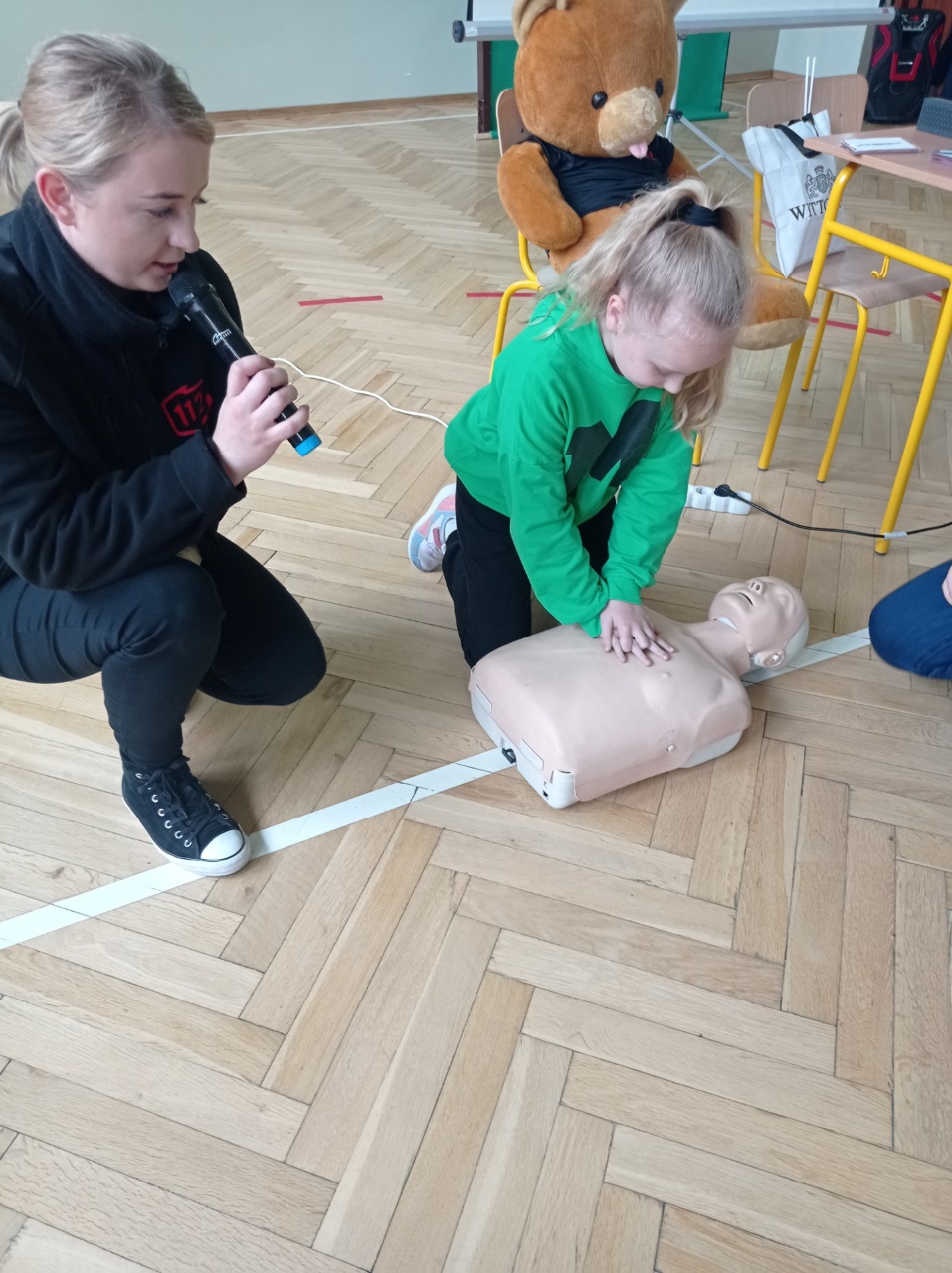 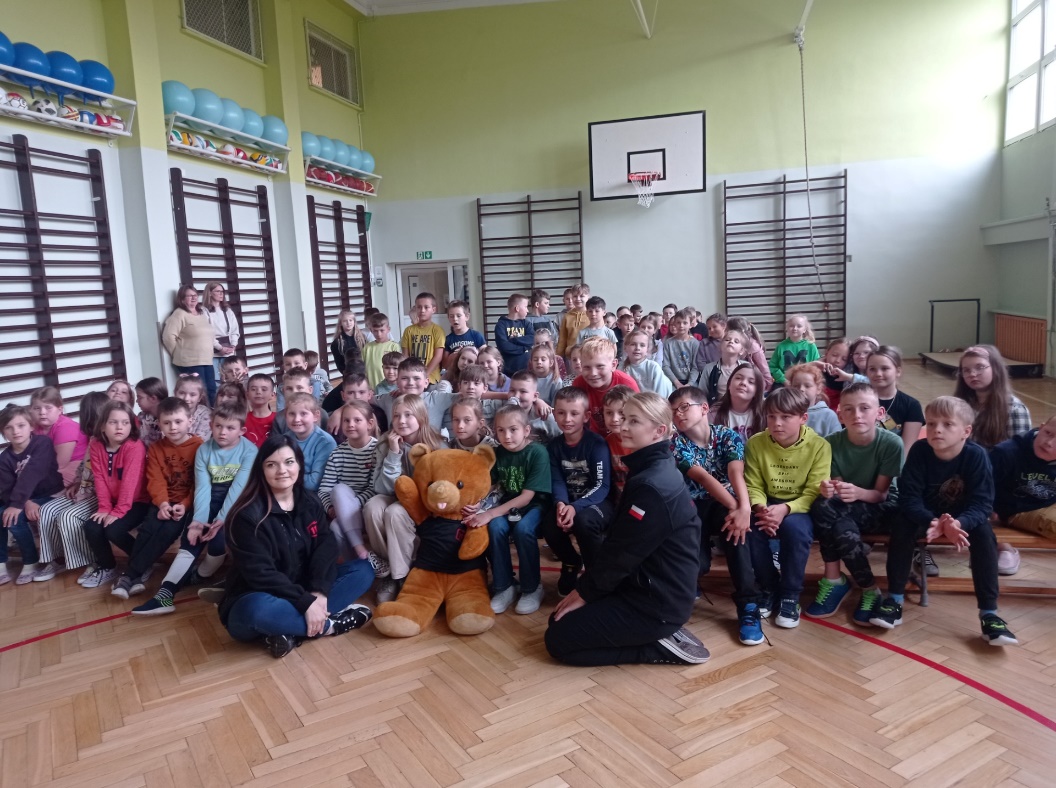                     https://spborowa.edupage.org/news/?eqa=bmV3c2FyY2hpdmVmPTIwMjMtMDI%3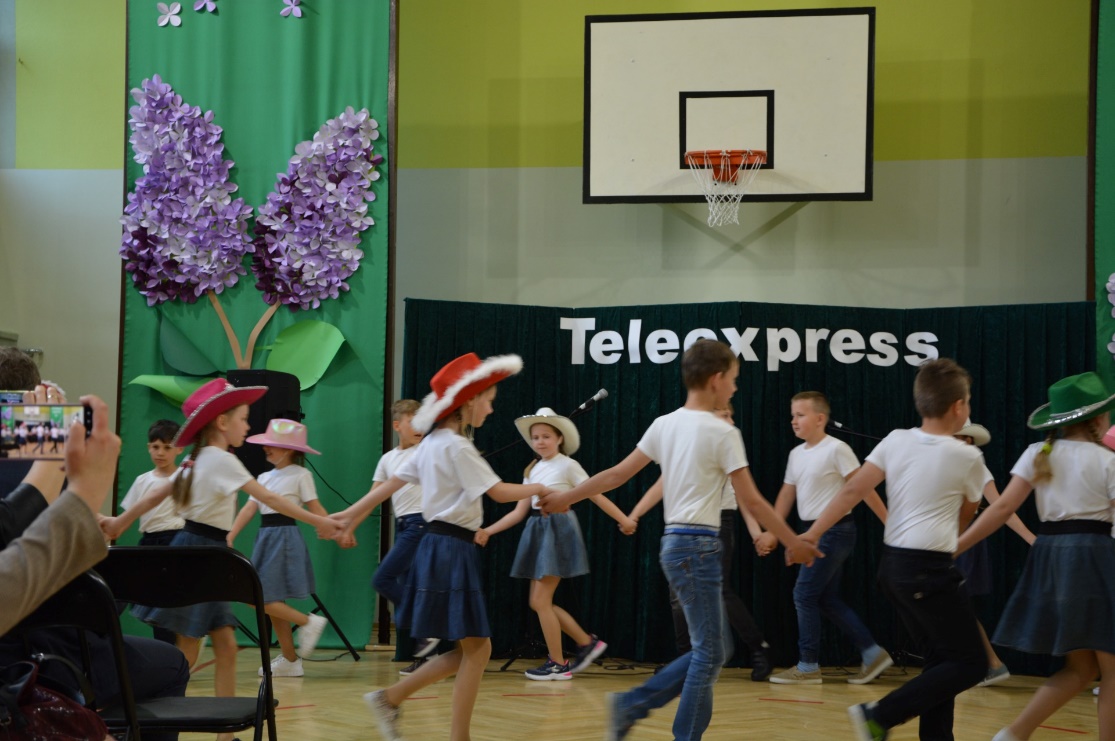 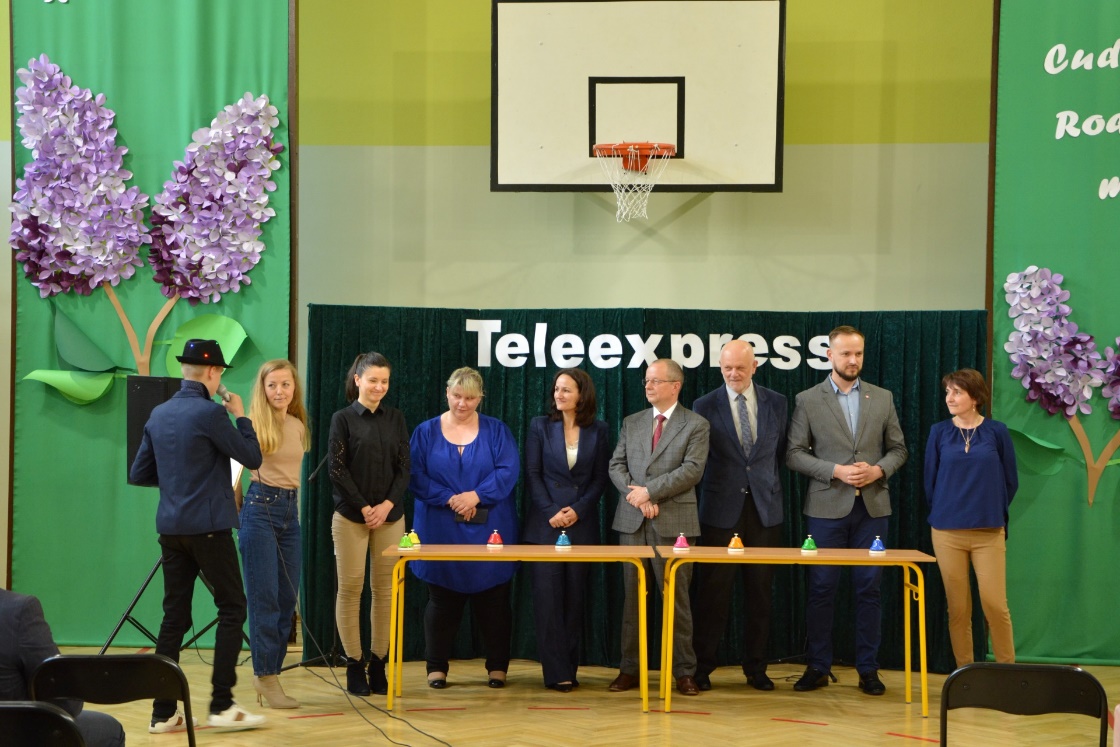            https://spborowa.edupage.org/album/#photos:album:2043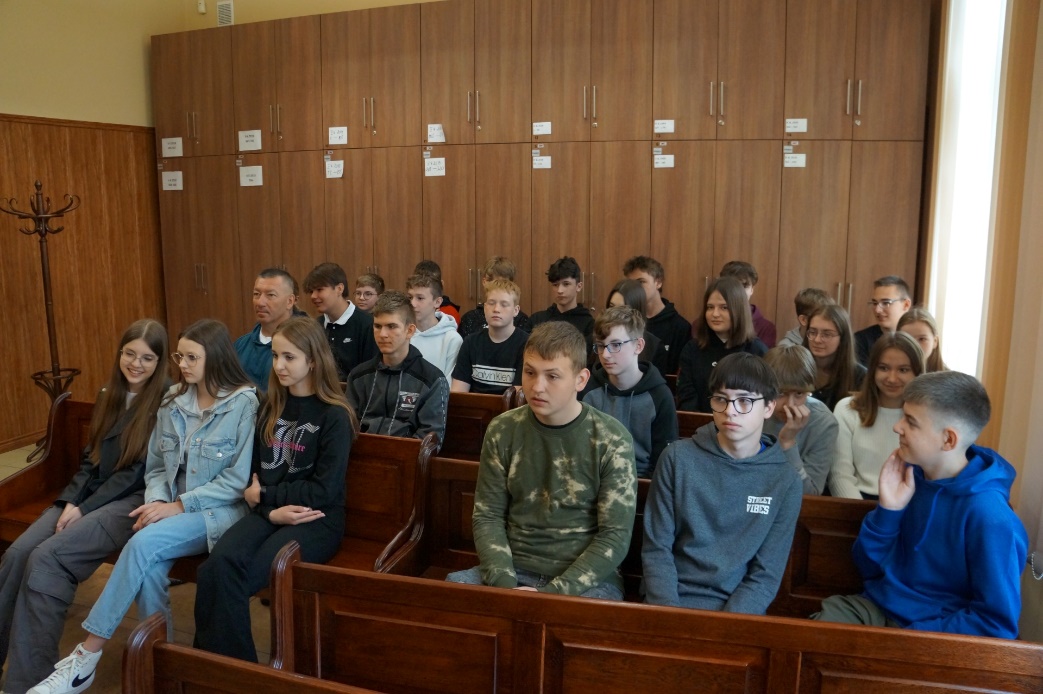 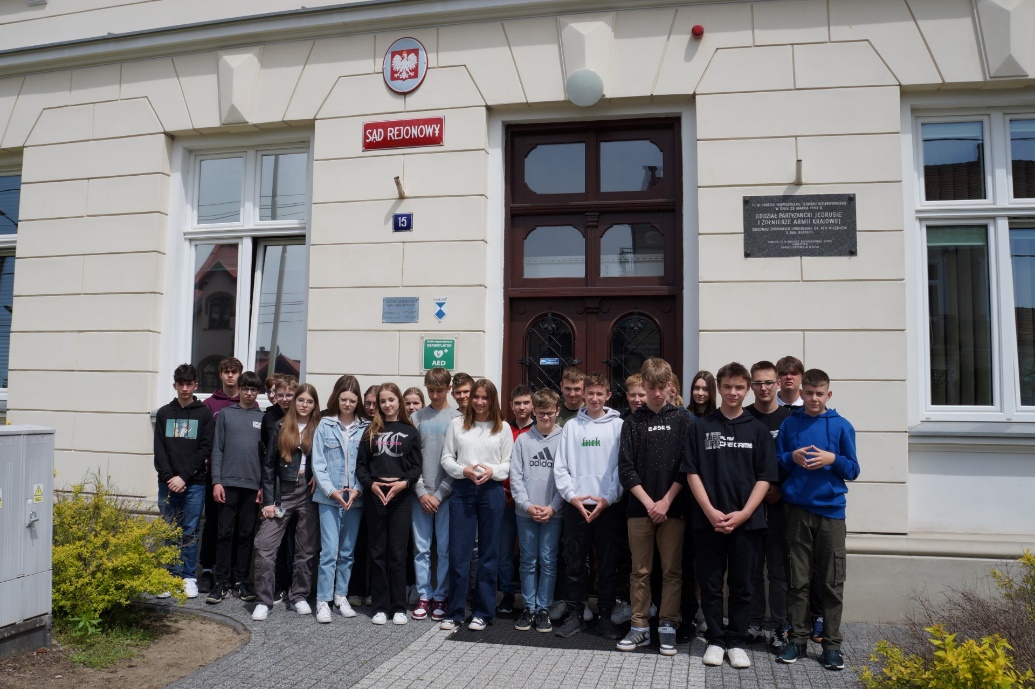         https://spborowa.edupage.org/album/#photos:album:2044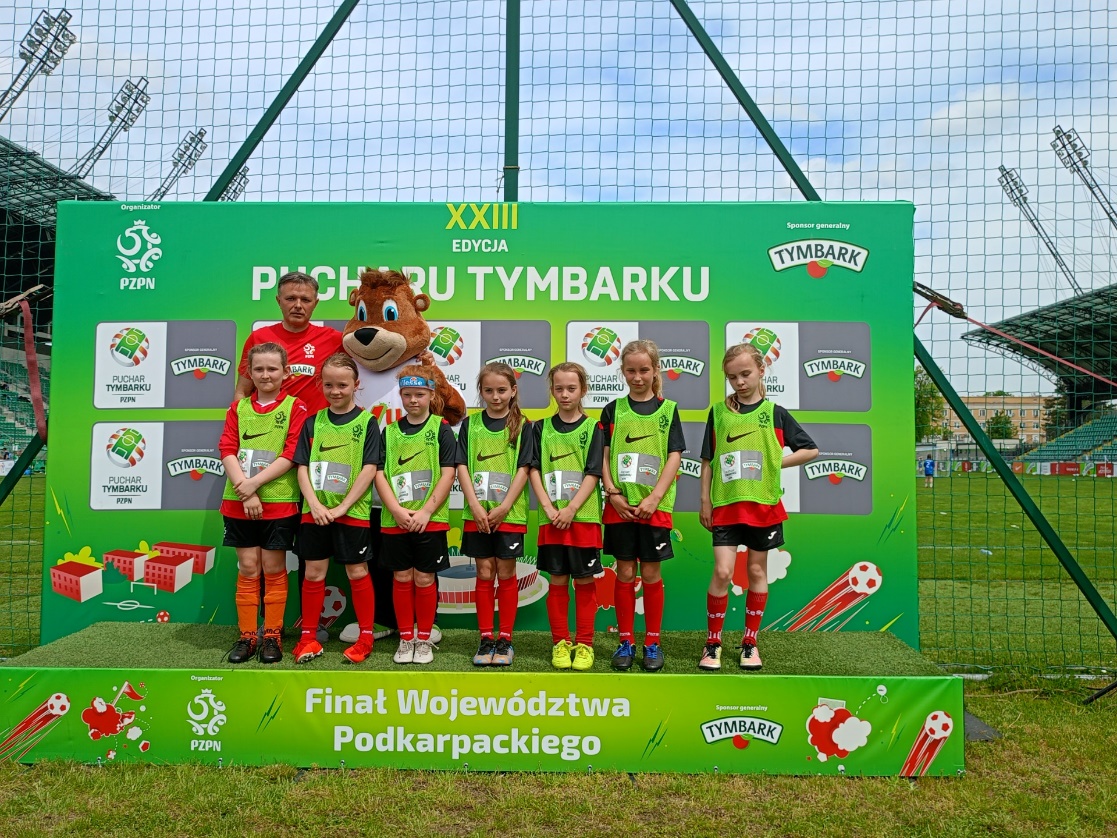 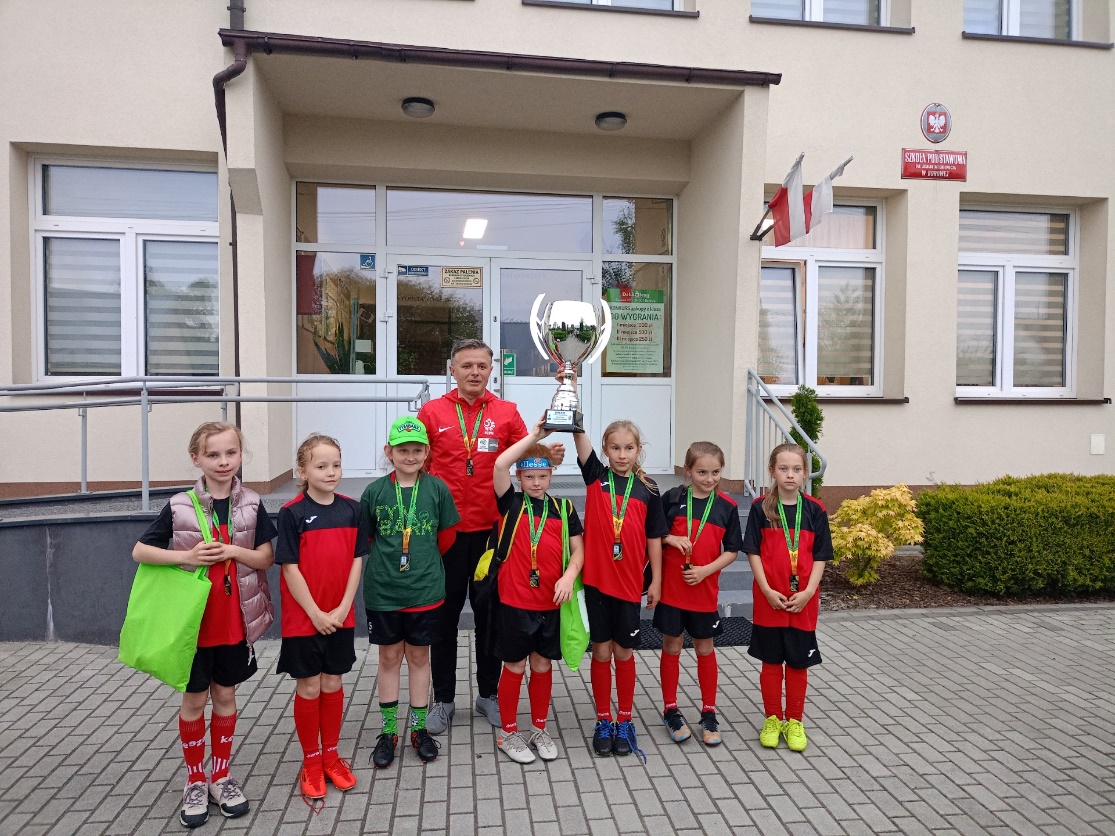        https://spborowa.edupage.org/album/#photos:album:2042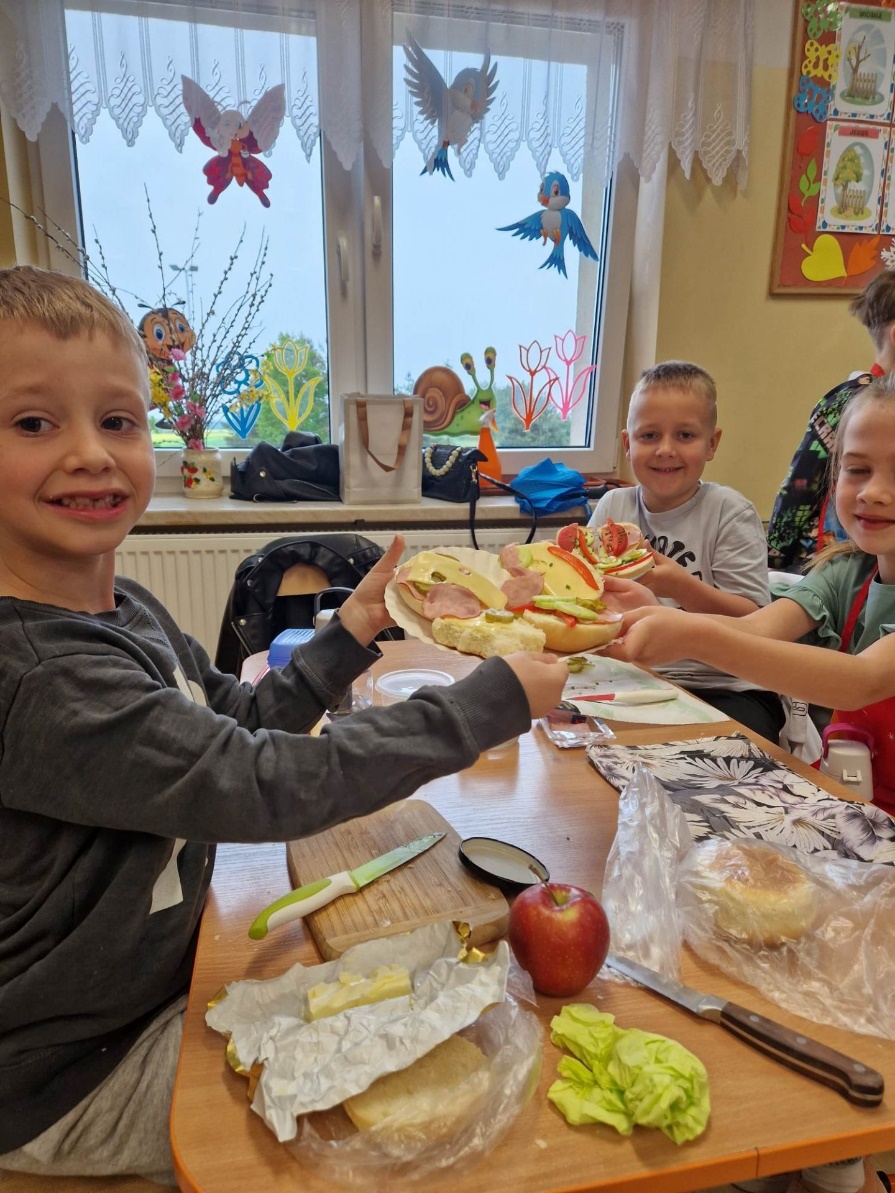 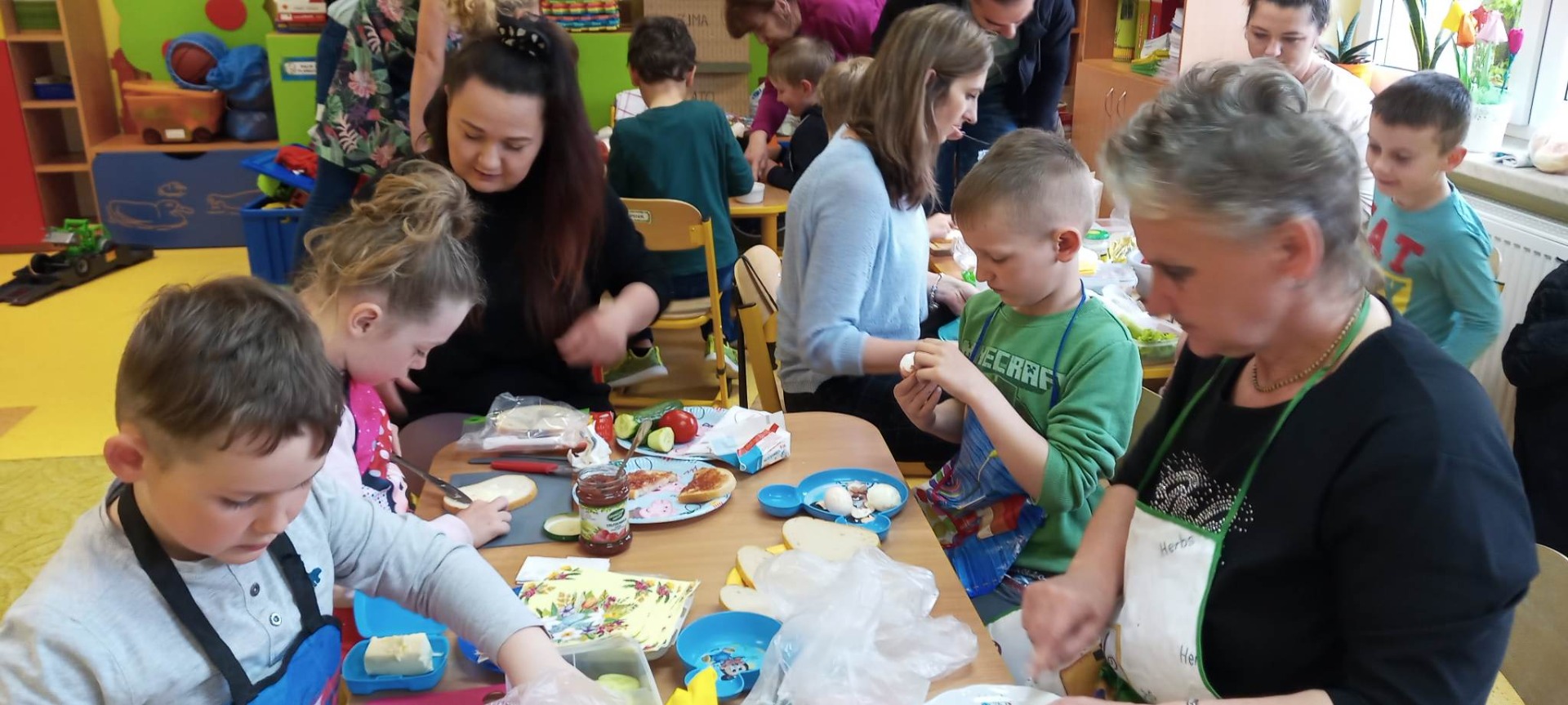              https://spborowa.edupage.org/album/#photos:album:2041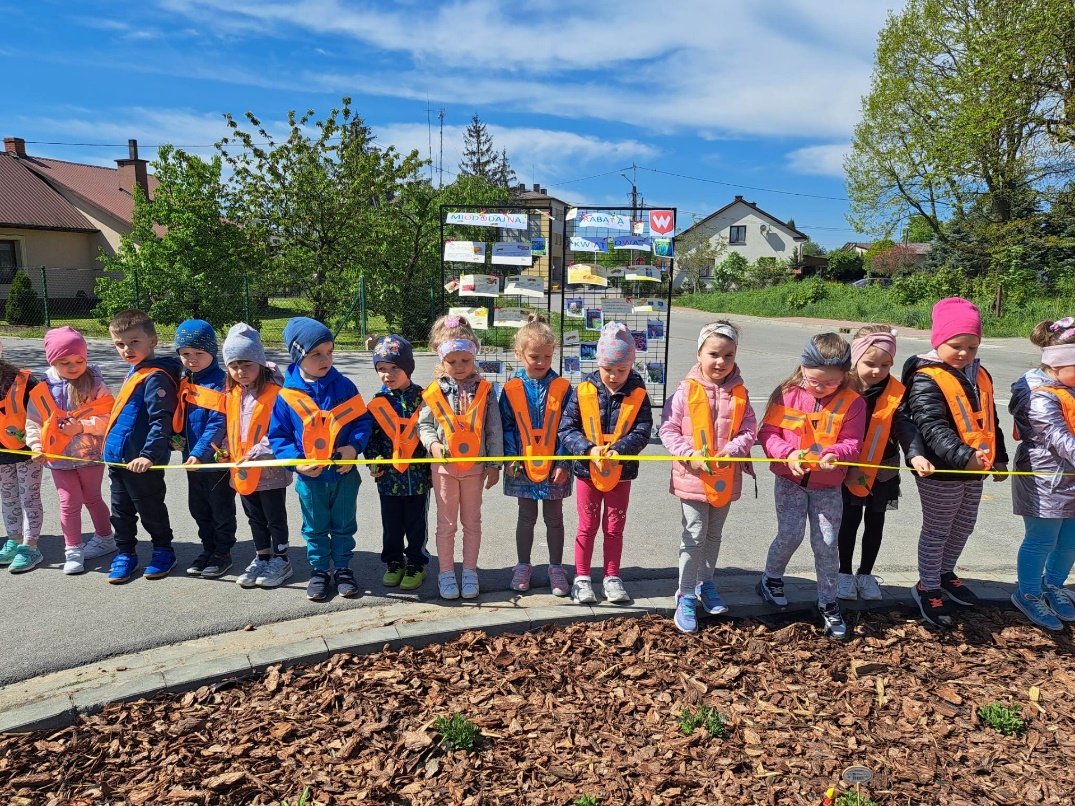 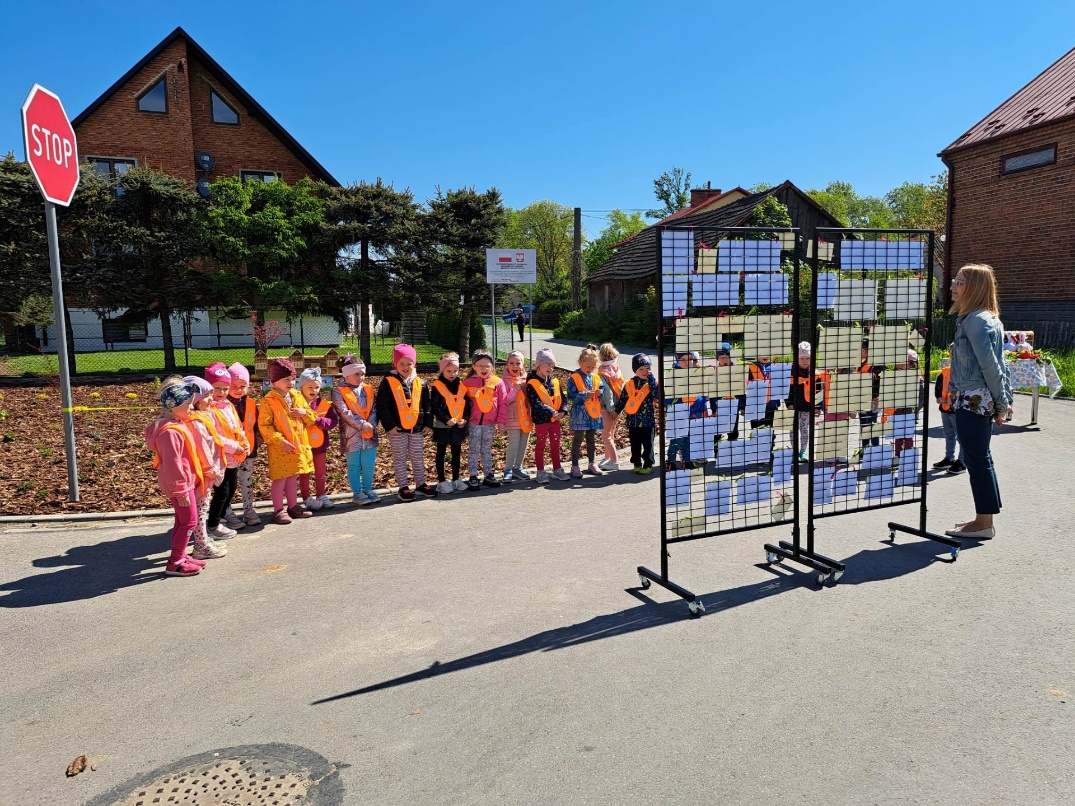               https://spborowa.edupage.org/news/#photos:album:2035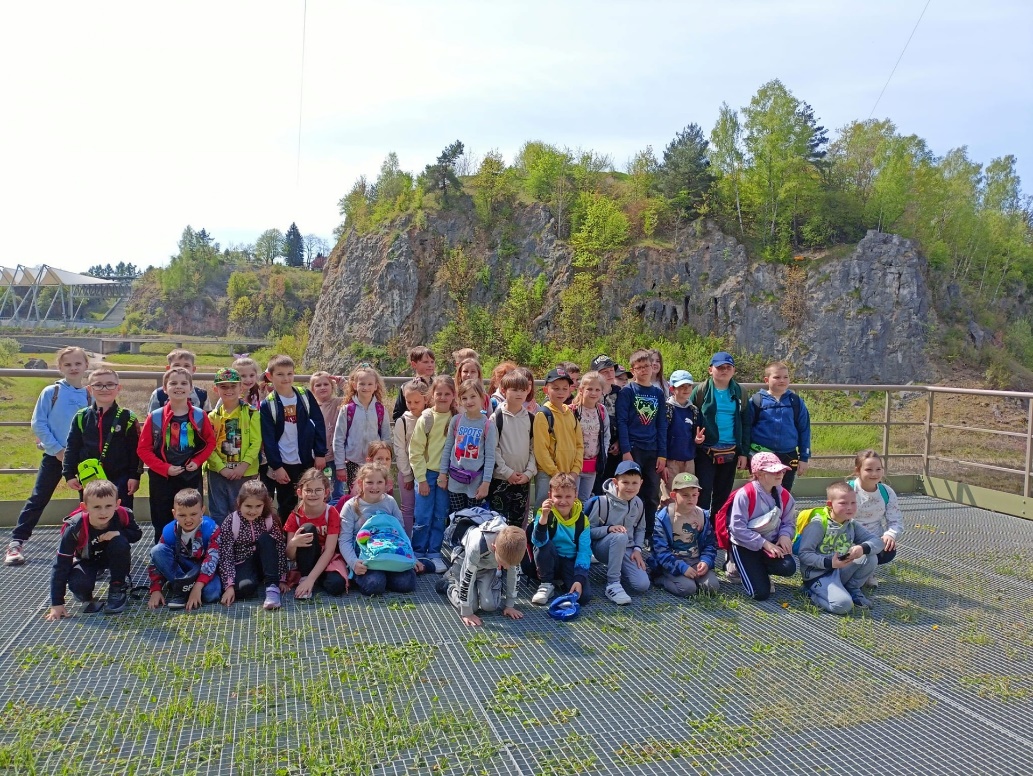 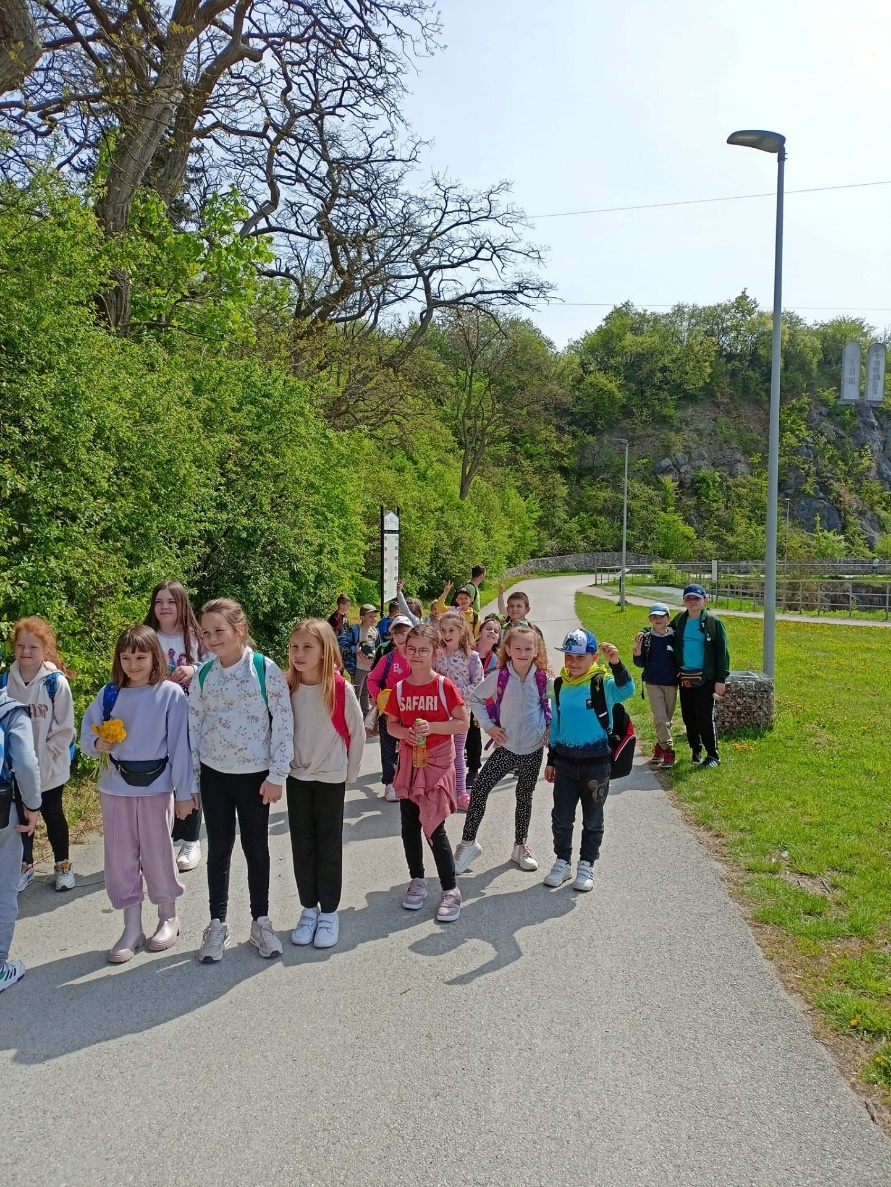               https://spborowa.edupage.org/album/#photos:album:2032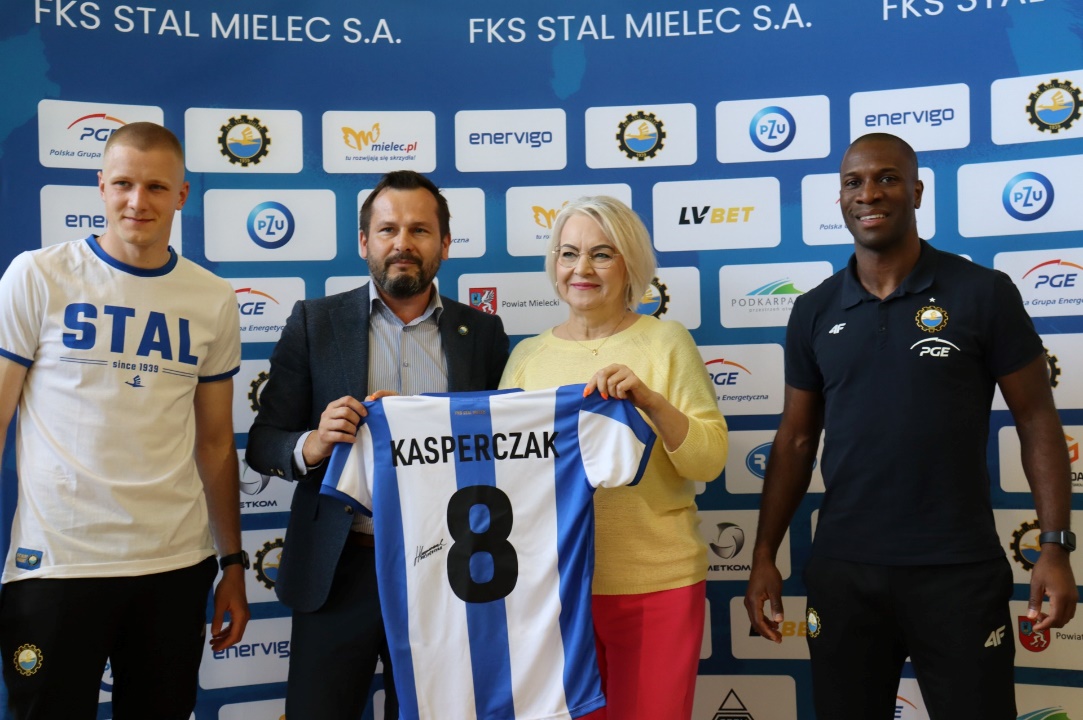 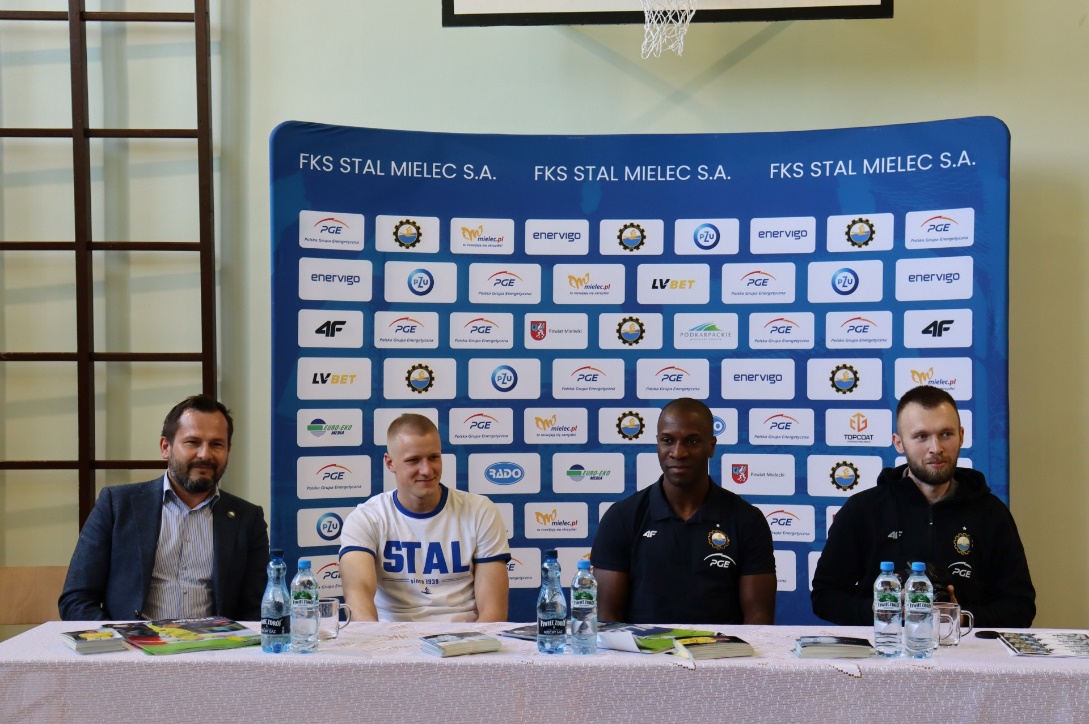      https://spborowa.edupage.org/album/#photos:album:2029